Сценарий праздникаДень смеха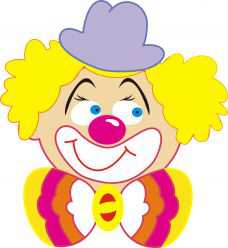                                                                                                                        Автор – составитель:                                                                          воспитатель Пудеева                                                                             Екатерина АлексеевнаСценарий праздника День Смеха(для старших групп)Ведущий: Ребята, в народе говорят: «Первое апреля - никому не верю!»,как вы думаете, что бы это значило? (ответы детей)Все верно, сегодня праздник 1 апреля – День смеха и шутки.Под музыку влетает  Карлсон: Здравствуйте ребята! Привет девочки. У- тю-тю-тю - трогает. Салют мальчики! Здоровается за руку. Всем,  всем добрый день! Что, узнали вы меня? Я самый веселый, самый воспитан-ный, ну и, конечно, в меру упитанный!   Исполняет песню «Смешной человечек» Музыка А. Журбина. Слова   П. Синявского (приложение 1)Ведущий: Здравствуй, Карлсон. Давненько ты не был у нас в  гостях.В зал вбегает  клоун: Здравствуйте девочки и  мальчики! Всем весельяи улыбок! С праздником всех, всех, всех!   Клоун: Сегодня разрешается кривляться,           Шутить, играть и кувыркаться!          Праздник юмора с утра –                 Крикнем вместе все: Ха – Ха!!!Приглашает всех поучаствовать в игре «Веселый старичок»  - стихотворение Д. Хармса. Дети имитируют состояния и действия, о которых говориться в стихотворении:      Жил на свете старичокМаленького роста,И смеялся старичокЧрезвычайно просто:Ха-ха-ха, да хе-хе-хе,Хи-хи-хи, да бух-бух!Бу-бу-бу, да бе-бе-бе,Динь-динь-динь,Да трюх-трюх!Раз, увидев паучка,Страшно испугалсяНо, схватившись за бока,Громко рассмеялся:Хи-хи-хи, да ха-ха-ха,Хо-хо-хо, да гуль-гуль!Ги-ги-ги, да га-га-га,Го-го-го, да буль-буль!А увидев стрекозу,Страшно рассердился,Но от смеха на травуТак и повалился:Гы-гы-гы, да гу-гу-гу,Го-го-го, да бах-бах,Ой, ребята! Не могу!Ой, ребята! Ах, ах!  Клоун: Вы от смеха не устали? (ответ детей)            Мы еще в джунглях не бывали!Ритмичная разминка «Звероаэробика»Хороводная   игра  «Бабушка Маланья»Дети берутся за руки, а взрослый становится в круг и начинает напевать песенку, сопровождая ее выразительными движениями:У Маланьи, у старушки		дети движутся по кругуЖили в маленькой избушке 		в одну сторону,Семь дочерей, 				держась за руки.Семь сыновей,Все без бровей. 				ОстанавливаютсяС такими глазами, 			и с помощью жестовС такими ушами, 		и мимики изображают то,С такими носами, 		о чем говорится в тексте:С такими усами,С такой головой,С такой бородой…Ничего не ели,Целый день сидели,На нее (на него) глядели,Делали вот так…			присаживаются на корточки и одной рукой подпирают подбородок. Повторяют за ведущим любое смешное движение.	Игра «музыкальные инструменты»Материалы и оборудование: столик, стиральная доска,  кастрюли,  крышки от них, ложки, таз, ведро, чайник.Задача: сыграть на необычных инструментах	Игра «Верхом на тюленях»Материалы и оборудование: мягкие большие игрушки или модули.Задача: сидя верхом на «тюлене» обогнать команду соперников.Игра «Поймай хвост  дракона»Дети строятся в колонну по одному друг за другом. Задача: ребенок стоящий в конце колонны должен поймать ребенка, стоящего впереди колонны.Ракеты-призракиИгроки поочерёдно надувают много шариков, но не завязывают их. Затем, кто-то крепко держит шарик за «шею», а кто-то рисует на нём чёрные глаза, нос и зубастый рот. Так появляются «ракеты-призраки». По  сигналу «Вперёд!» Дети отпускают шарики. Задача: поймать свою«ракету - призрака», прежде чем та упадёт на землю.Танец  «Буги-вуги» Клоун:  Насмеялись? Наплясались?      И, надеюсь, наигрались? (Дети: Да!)              Значит нам пришла пора       Попрощаться, детвора!	Приложение 1Смешной человечек (Музыка А. Журбина. Слова П. Синявского)1 куплет: 
Я спешил к вам, друзья, 
С жутким нетерпеньем. 
Я моторчик не зря 
Смазывал вареньем. 
У меня за спиной 
Вертится пропеллер, 
Я хочу, чтоб со мной 
Все ребята пели.Припев: 
Смешной человечек на крыше живёт, 
Смешной человечек ириски жуёт. 
Смешной человечек скучать не привык, 
Смешной человечек – большой озорник.2 куплет: 
Я готовил обед 
Для друзей-подружек. 
Суп варил из конфет, 
А компот – из плюшек. 
Ну, а сам похудел 
Килограмм на двести – 
Двести бубликов съел 
С пряниками вместе.Припев: 
Смешной человечек на крыше живёт, 
Смешной человечек ириски жуёт. 
Смешной человечек скучать не привык, 
Смешной человечек – большой озорник.3 куплет: 
Если даже чуть-чуть 
Загрустит приятель, – 
Я в окошко влечу, 
Словно воспитатель. 
Попляшу с малышом, 
Поиграю в прятки, 
Если дом ходуном – 
Значит всё в порядке.Припев: 
Смешной человечек на крыше живёт, 
Смешной человечек ириски жуёт. 
Смешной человечек скучать не привык, 
Смешной человечек – большой озорник.Приложение 2 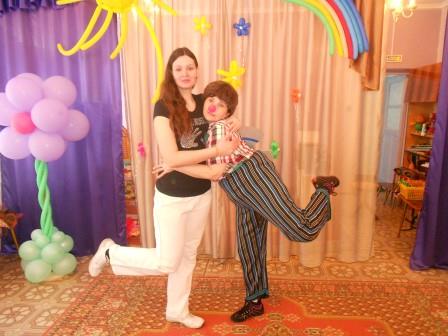 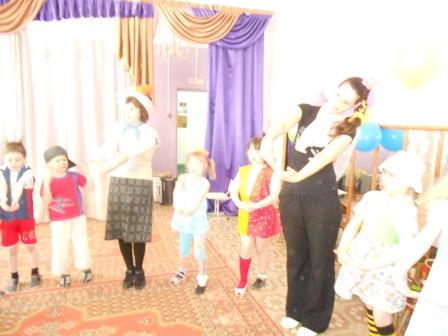 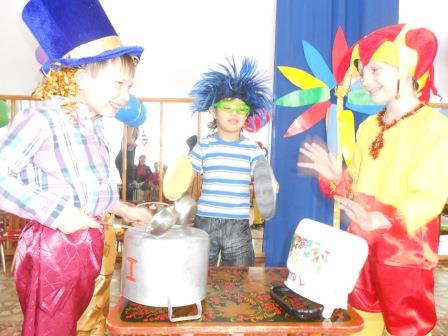 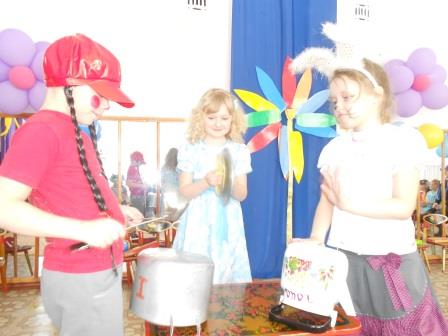 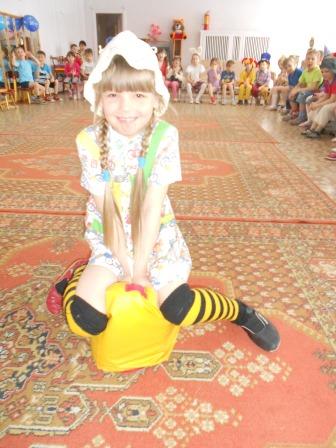 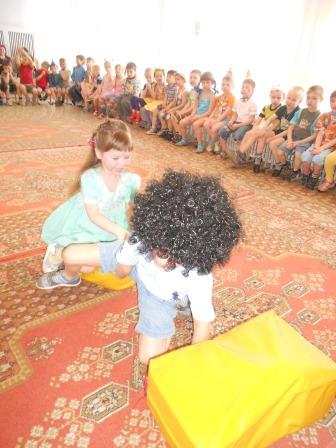 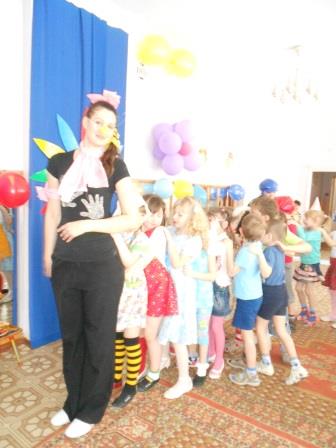 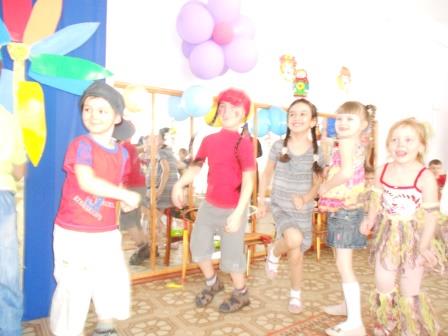 